III Международный шахматный Фестиваль«ЧЕРНАЯ ПЕШКА» 1-3 ноября 2019, Брест, Беларусь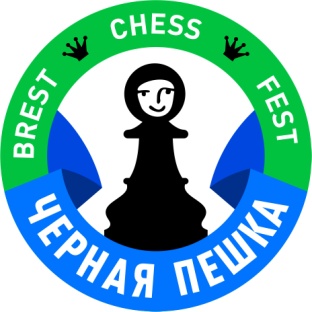 Регистрационная формаНаправляется на адрес Организаторов: blackpawnby@gmail.comРекомендации:1. Регистрационная форма должна быть заполнена и отправлена на официальный e-mail Фестиваля: blackpawnby@gmail.com не позднее 14 октября 2019.2. Регистрационные взносы, оплата проживания, экскурсий и питания должны быть перечислены на банковский счет организаторов не позднее 14 октября 2019. Пожалуйста, указывайте фамилию игрока, за которого производится оплата, и пишите в назначении платежа: «Взнос за участие в Фестивале «Черная пешка»». Оплата за все виды турниров, проживание в официальных отелях Фестиваля, экскурсии и питание, трансфер, а также участие в творческих конкурсах производится единым платежом. В групповых оплатах единым платежом указывается фамилия сопровождающего группы.3. Заполненная регистрационная форма должна включать в себя фамилию, имя, ФИДЕ ID номер и звание, а также номер паспорта каждого игрока. Регистрационная форма также должна включать в себя полное имя и номер паспорта сопровождающего лица. 4.Необходимо заполнить таблицы «Проживание», «Обеды», «Экскурсии» и «Трансфер» (в случае, если участники нуждаются в трансфере).ГРУППОВАЯ ЗАЯВКАЗАЯВКАПРОЖИВАНИЕГостиница «Интурист» -  Стандарт 30 бел. рублей/ 15 евро с чел. в сутки - проживание в 1-2-3-4 местных номерах в центре города в 10 минутах езды от места проведения Фестиваля. Предоплата!Премиум 50 бел. рублей/ 25 евро с чел. в сутки - проживание в 1-2-3 местных номерах в центре города в 10 минутах езды от места проведения Фестиваля в номерах повышенного уровня комфортности. Предоплата!ЭКСКУРСИИ (отметьте «+» участие)ОБЕДЫ НА МЕСТЕ ИГРЫ (отметьте «+» нужные обеды)Вегетарианское меню отмечайте +ВТВОРЧЕСКИЕ КОНКУРСЫ (отметьте «+» участие)Все участники Творческого конкурса оплачивают организационный взнос в размере 5 бел.руб. / 3 евро за каждую номинацию.ТРАНСФЕРАэропорт - 15 бел.руб. с чел. / 10 евро, ж/д вокзал - 5 бел.руб. с чел/ 3 евро.Дата:ФИО ответственного лица:PS: Пожалуйста, добавляйте строки в таблицы самостоятельно, если количество участников группы больше.ФЕДЕРАЦИЯ, ГОРОД:Контактное лицо:Email/Тел:Количество участников:Оплата на банковский счет (общая сумма), валюта:Имя и фамилия, как указано в рейтинг-листе ФИДЕ или в паспорте:Категория (игрок, сопровождающее лицо):В каких турнирах участвуете (A,B,C,D,E,F,G,H,K,L,M,N,P,R,S,T,U,V), чапаеву, наощупь, спидкубингу, гляделкам, КНБНомер паспортаФИДЕ ID номер и звание:Спортивный разрядДата рожденияТренер, спорт. школа, город, Федерация Ф.И.О.:Стандарт или Премиум Тип номера (на сколько мест)Дата заселенияДата выселенияФ.И.О.:Брест вечерний1 ноября 19.107 бел.руб. / 4 евроБрестская крепость 2 ноября 9.0015 бел.руб./ 8 евроБрестская крепость 2 ноября 17.0015 бел.руб. / 8 евроБрест вечерний     2 ноября 18.407 бел.руб. / 4 евроБеловежская пуща2 ноября 14.0050 бел.руб. / 25 евроБеловежская пуща3 ноября 8.3050 бел.руб. / 25 евроФ.И.О.:Обед 1 ноября10 бел.руб. /     5 евроОбед 2 ноября10 бел.руб. /      5 евроОбед 3 ноября10 бел. руб. /        5 евроФ.И.О.:РисунокФотографияШахматный карнавалФ.И.О.:Дата и время прибытия: Номер рейса (аэропорт), поезда (ж/д вокзал)Дата и время отъезда:Номер рейса (аэропорт), поезда (ж/д вокзал)